SHADEEDHA 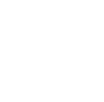 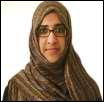 Instrumentation & Control Engineershadeedha.383592@2freemail.com SUMMARYAn enthusiastic and hardworking instrumentation & control engineer with proven academic track record in instrumentation and automation systems with excellent communication and time management skills seeking a suitable position in Automation, Electrical and Oil & Energy field to contribute to growth of organization.EDUCATIONMaster of Technology in Electrical & Electronics Engineering, Specialized in Industrial Instrumentation and Control from TKM College of Engineering – 4th rank CGPA-8.8, India, 2014.Bachelor of Technology in Instrumentation and Control Engineering from Cochin University of Science and Technology, India, 2012.PROFESSIONAL EXPERIENCEKerala Electricals & Allied Ltd, India, August 2013.InternTraining on inductor type brushless alternator for train lighting and air-conditioning which included study of fabrication, winding and assembling of General Purpose Diesel Generator sets and study of testing of alternators-high voltage, insulation, and temperature test.Indian Rare Earths Limited, India, July 2013.InternTraining on production processes-dredge and wet upgradation plant, heavy upgradation plant, mineral separation plant which included study of processing and separating of beach sand to produce ilmenite, zircon and Sillimanite.Duropet Industries, India, June 2013.InternTraining on state of art machineries for manufacturing PET bottles which included study of blow, injection and extrusion blow molding and study of multistage quality control.Tata Steel Processing and Distribution Limited India, May 2013.InternStudy of steel processing techniques-oiling, pickling, cut to length, rebar processing and study of modern electrical machineries for accurate processing of steel.Bharat Petroleum Corporation Limited, Cochin Refinery India, May 2011.InternTrained by process engineers on the principle of safe process engineering.Study of processing of crude oil by fractionating in distillation column and study of gas turbines with a rated capacity of 22.0 MW and 34.0 MW.Familiarized with writing technical reports.ACADEMIC PROJECTSLabVIEW based Modeling and Fractional Order Adaptive Control of Distillation Column in a Petroleum Process, 2014LabVIEW based study of heart rate monitoring system, 2013.Ammonium Handling and Barge Loading using Programmable Logic Controllers, 2012.Hardware Implementation of Smart Street Light System, 2011.PUBLICATION & CERTIFICATONLabVIEW based Modeling and Fractional Adaptive Control of Distillation column in a Petroleum process, International Conference on Emerging Trends in Electrical Engineering, Elsevier 2014.Certified in AutoCAD Electrical, Cadd Centre, Dubai, 2018ACHIEVEMENTSReceived Scholarship from Central Bureau of Secondary education under CSSS scheme for great academic excellence.Received Scholarship from Directorate of Technical education for qualifying GATE 2012.Leadership roles in conducting cultural and educational programs as Secretary of hostel.PERSONAL DETAILSAREAS OF EXPERTISEAREAS OF EXPERTISEAdvanced Process ControlP&ID DiagramsTransducers& MeasurementsLabviewAutoCAD ElectricalIndustrial Automation  Controller Design & Tuning  Controller Design & TuningControl Valve DesignCommunication ProtocolPLC, DCSAnalytical InstrumentationAdaptive ControllerCORE QUALIFICATIONSCORE QUALIFICATIONS  ISA Standards and International codes  ISA Standards and International codesTeam playerExcellent Time managementPresentation skillsMS Office ProficientPC expert  Excellent Oral & written communication  Excellent Oral & written communication  Problem solving and critical thinking  Problem solving and critical thinkingDate of Birth: 29 September 1990Nationality: IndianVisa Status: Spouse Visa